Église Saint-Joseph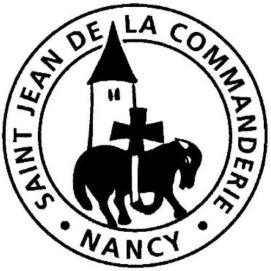 28 juin 2020Solennité de la naissance de saint Jean BaptisteFête patronaleJean est l’envoyé de Dieu,
le témoin de sa lumièreIl y eut un homme, envoyé par Dieu. Son nom était Jean. Il était venu comme témoin, pour rendre témoignage à la lumière et préparer au Seigneur un peuple capable de l’accueillir.CHANT D’ENTRÉEÉglise du SeigneurPeuple de Dieu, cité de l’Emmanuel, peuple de Dieu, sauvé dans le sang du Christ, peuple de baptisés, Église du Seigneur,louange à toi !1.	Peuple choisi pour être ami de Dieu, rappelle-toi l’Alliance avec Moïse, et la promesse faite à ceux qui croient dans le Seigneur.2.	Peuple choisi pour être ami de Dieu, rappelle-toi l’annonce du Baptiste : « Dieu va venir, prépare le chemin, change ton cœur »8.	Peuple choisi pour être ami de Dieu, rappelle-toi l’effort de ceux qui luttent pour plus d’amour, de paix, de charité dans l’univers.9.	Peuple choisi pour être ami de Dieu, rappelle-toi ta marche d’espérance vers le Royaume où cesse toute peur, près du Seigneur.1ère Lecture : Is 49, 1-6Écoutez-moi, îles lointaines ! Peuples éloignés, soyez attentifs ! Maintenant, le Seigneur parle : « je fais de toi la lumière des nations pour que mon salut parvienne jusqu’aux extrémités de la terre. »Psaume 138 Je te rends grâce, ô mon Dieu, pour tant de merveilles.Tu me scrutes, Seigneur, et tu sais !Tu sais quand je m’assois, quand je me lève ;De très loin, tu pénètres mes pensées,Tous mes chemins te sont familiers.C’est toi qui as créé mes reins,Qui m’a tissé dans le ventre de ma mère.Je reconnais devant toi le prodige,L’être étonnant que je suis.Étonnantes sont tes œuvres, Toute mon âme le sait. Mes os n’étaient pas cachés pour toiQuand j’étais façonné dans le secret.2ème Lecture : Ac 13, 22-26Au moment d’achever sa course, Jean le Baptiste disait : « Ce que vous pensez que je suis, je ne le suis pas. Mais le voici qui vient après moi et je ne suis pas digne de retirer les sandales de ses pieds. »Évangile : Lc 1, 57-66. 80Alléluia. Alléluia.Toi, petit enfant, tu seras appelé prophète du Très-Haut : tu marcheras devant, en présence du Seigneur et tu prépareras ses chemins.Alléluia.PRIÈRE DES FIDÈLESOuvrons nos cœurs pour une prière sincère en faveur de nos frères et sœurs. Pour eux, implorons la bonté du Seigneur :Le pape François interpelle tous les baptisés pour qu’ils accueillent ceux qui fuient leur pays.Pour que l’Église soit un lieu ouvert et qu’elle manifeste l’amour du Seigneur envers tous les peuples, prions le Seigneur.R/	Accueille, au creux de tes amins, la prière de tes enfantsPour les envoyés du Seigneur qui connaissent la solitude ou le rejet afin qu’ils gardent l’espérance de rencontrer des hommes de bonne volonté, prions le Seigneur. R/Pour les migrants, pour ceux qui sont déplacés, pour ceux qui attendent une hospitalité, afin qu’ils trouvent un accueil chaleureux et fraternel, prions le Seigneur. R/Pour les jeunes qui commencent un long temps de vacances, afin qu’ils sachent profiter de cette période pour grandir et se construire, prions le Seigneur. R/Seigneur, toi qui te fais reconnaître dans tes envoyés, à l’image de Jean le Baptiste, écoute nos prières pour tous nos frères et accomplis tes promesses envers tous. Par Jésus, le Christ, notre Seigneur. – Amen. COMMUNIONSi le Père vous appelle 1.	Si le Père vous appelle à aimer comme il vous aime, dans le feu de son Esprit, Bienheureux êtes-vous !Si le monde vous appelle à lui rendre une espérance, à lui dire son salut, Bienheureux êtes-vous !Si l’Église vous appelle à peiner pour le Royaume, aux travaux de la moisson, Bienheureux êtes-vous !R/	Tressaillez de joie, tressaillez de joie car vos noms sont inscrits pour toujours dans les cieux.Tressaillez de joie, tressaillez de joie car vos noms sont inscrits dans le cœur de Dieu.Si le Père vous appelle à la tâche des apôtres,
en témoin du seul pasteur, Bienheureux êtes-vous !
Si le monde vous appelle à lutter contre la haine
pour la quête de la paix, Bienheureux êtes-vous !Si l’Église vous appelle à tenir dans la prière
au service des pécheurs, Bienheureux êtes-vous !Gloire à toi !Tu as jeté ta croixcomme un pont au-dessus de la mort,pour que les hommes y passent du paysde la mort à celuide la vie.St Ephrem  (306-373)
